Дистанционноезадание для учащихсяФИО педагога: Игошева Мария Владимировна                                                                                                                                                     Программа: Азбука танцаОбъединение: Азбука танцаДата занятия: 27.03.2020 г. Тема занятия: Кувырок вперед (назад), «мост» из положения лежа на спине, «шпагаты».Задание: Разучить выполнение элементов данных упражнений.Порядок выполнения:Кувырок вперед. (ри.73) И. п.— упор присев, руки на ширине плеч, на расстоянии небольшого шага от ног. 1—2 — толчком ног кувырок вперед, наклоняя голову так, чтобы опереться на мат затылком и шеей (а не лопатками и спиной) и сразу же сгруппироваться, не отпуская рук, до полного завершения кувырка.            3—4 — поворот кругом в и. п.       2.  Кувырок назад на колени.  (ри.81)            И. п.— сед, руки в стороны.            1—2 — наклон вперед, руки вперед;            3—4 — кувырок назад на колени.            Первая часть кувырка аналогична перекату назад согнувшись с опорой на ладони у плеч, далее ноги опускаются на пол за головой, а руки разгибаются, поднимая тело в горизонтальное положение;           5—6 — держать;           7—8 —- кувырком вперед с прямыми ногами и. п. То же, но из упора присев.        3. Мосты. Мост - дугообразное, максимально прогнутое положение исполнителя с опорой на ноги и руки спиной вниз. Способы выполнения: - Пригибанием из положения лежа на спине с опорой на согнутые ноги и руки; - Наклоном назад из стойки врозь, руки вверху; - Поворотом на 180 градусов из упора на руках; - Разгибом из упора лежа на лопатках. При технически правильно и исполнении ноги и руки на ширине плеч, ноги выпрямлены, опора на всю ступню и ладонь, вес тела переведен на руки.      4. Шпагат - сед с предельно разведенными ногами. Технически правильное исполнение шпагатов характеризуется легкостью и точностью принятия заданной позы без дополнительных покачиваний, колебаний, с касанием опоры всей длиной ног. Выполнение шпагатов увеличивает подвижность в тазобедренных суставах, что делает движения гимнастов более свободными, легкими, красивыми, а также предохраняет от возможных травм. Шпагат левый (правый) - указывается нога, находящаяся спереди, туловище прямо, разрешается опора на руку (руки). При выполнении шпагата с наклоном вперед (назад) требуется указание: с наклоном, с наклоном назад. Полу шпагат «улитка» - сед на пятке, находящейся спереди согнутой ноги, другая сзади, туловище вертикально. Прямой шпагат - сед с предельно разведенными врозь ногами (в стороны),туловище вертикально, руки в стороны.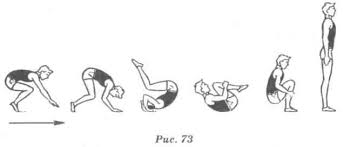 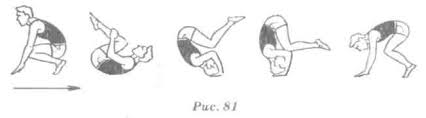 Результат сдать педагогу: 13.04.2020 г.